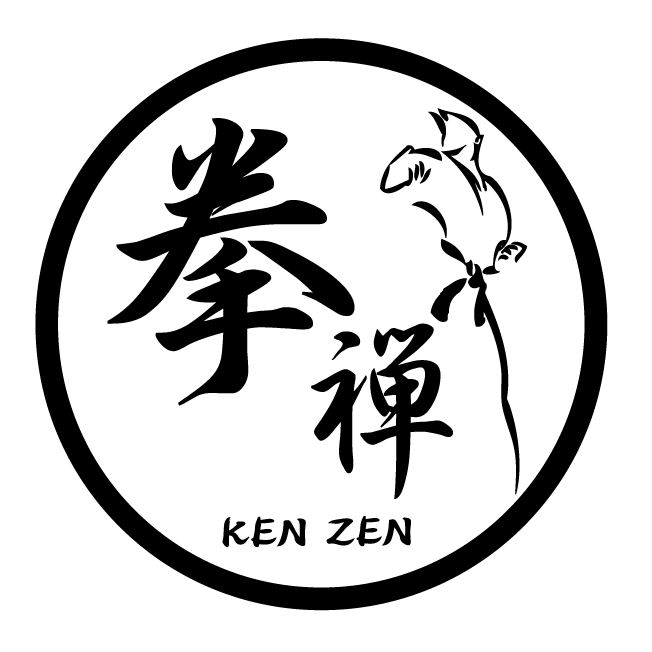 FICHE DE RENSEIGNEMENTS ENFANTSaison 20.. – 20..NOM………………………….  Prénom……………………….Date de naissance……………………ATTESTATION DE REPONSE AU CONTENU DU QUESTIONNAIRE RELATIF A L’ETAT DE SANTE DU SPORTIF MINEUR EN VUE DE L’OBTENTION, DU RENOUVELLEMENT D’UNE LICENCE OU DE L’INSCRIPTION A UNE COMPETITION POUR LICENCIÉ MINEUR :Je soussigné(e) ____________________________________________________  exerce l’autorité parentale sur _______________________________________  atteste avoir complété conjointement avec mon enfant l’ensemble du « Questionnaire relatif à l’état de santé du sportif mineur » et avoir conjointement répondu négativement à l’ensemble des items présentés. Date et signature (de la personne exerçant l’autorité parentale) :Dans le cas contraire, merci de consulter un médecin pour l’obtention d’un certificat médical.Adresse…………………………………………………………….......C.P ……………. Ville ………………………………………………...Tél fixe………………………Tél parent 1 …………………               Tél parent 2 …………………Email (Conseillé pour transmission d’infos) envoi aux 2 parents :    oui         non Parent 1 ………………………………Parent 2 ………………………………